SMLOUVA O DÍLOč. 220643uzavřená dne, měsíce a roku níže uvedeného na základě ustanovení § 2631 a násl. zákona č. 89/2012 Sb., občanský zákoník, ve znění pozdějších předpisů, mezi těmito smluvními stranami:Národní muzeum, příspěvková organizace(dále jen „Objednatel“)aMuzea Servis, spol. s r.o.(dále jen „Zhotovitel“)Článek IÚvodní ustanoveníTato Smlouva je uzavřena na základě výsledku zadávacího řízení k veřejné zakázce č. VZ220080 s názvem „Zhotovení adjustací a instalace sbírek v expozici s tématem „Dětské muzeum“ v Nové budově Národního muzea“ (dále je „Veřejná zakázka“).Uzavřením této Smlouvy se Zhotovitel zavazuje k provedení díla v rozsahu vymezeném předmětem Smlouvy dle čl. II. Smlouvy (dále jen „Dílo“). Objednatel se zavazuje k převzetí Díla a k zaplacení sjednané ceny za jeho provedení podle podmínek obsažených v následujících ustanoveních této Smlouvy. Dílo bude provedeno dle architektonické studie, která tvoří Přílohu č. 1 a je nedílnou součástí této Smlouvy (dále jen „Architektonická studie“) a položkového rozpočtu, který tvoří Přílohu č. 2 a je nedílnou součástí této Smlouvy (dále jen „Položkový rozpočet“). Projektová dokumentace je provedená dodavatelem Ing. arch. Mgr. Emília Jarošová, IČO 05504457, s místem podnikání Donská 168/19, 101 00 Praha 10 - Vršovice, dle jeho architektonického návrhu. Dílo bude dále provedeno v souladu s jeho podmínkami a vyjádřeními.Předmětná Architektonická studie byla předána Zhotoviteli, což Zhotovitel podpisem této Smlouvy stvrzuje. Součástí předmětu plnění jsou veškeré přípomoce a úzce související práce korespondující s rozsahem položkového rozpočtu (Příloha č. 2).Dílo bude provedeno v souladu s cenovou nabídkou Zhotovitele, v rozsahu jednotlivých položek položkového rozpočtu (Příloha č. 2). Při jeho provádění budou dodrženy veškeré platné české technické normy a platné právní předpisy vztahující se k předmětu Díla a všechny podmínky určené touto Smlouvou.Článek II.Předmět smlouvy, rozsah DílaDílo spočívá ve zhotovení adjustačních prvků k jednotlivým exponátům, vybavení interiéru vitrín a doplnění scénografických prvků.Součástí Díla bude zejména, nikoliv však výlučně:Výroba adjustačních prvkůzaměření a výroba adjustačních prvků,zaměření a výroba scénografických prvků,zaměření a výroba drobné tištěné grafiky,zaměření a výroba textilních potahů adjustačních prvků,další související dodávky a služby, které vyplývají z přiložené Architektonické studie.Instalace a montáž   instalace sbírkových předmětů v součinnosti s kurátorem,instalace a finalizace scénografických prvků,instalace a lepení drobných grafických prvků,finalizace expozice.Součástí Díla jsou i práce a dodávky ve Smlouvě výslovně nespecifikované, které jsou však k řádnému provedení Díla nezbytné a o kterých vzhledem ke své kvalifikaci a zkušenostem Zhotovitel měl nebo mohl vědět nebo je mohl předpokládat. Provedení těchto prací v žádném případě nezvyšuje cenu Díla dle článku IV. této Smlouvy.Článek III.Místo a čas plnění, závazky smluvních stranZhotovitel provede činnost uvedenou v Čl. I. této smlouvy v následujících termínech:zahájení prací: do 1 týdne od účinnosti smlouvydokončení díla: do 20. 7. 2022Činnost uvedenou v Čl. II provede zhotovitel v Nové budově NM.Článek IV.Cena díla a platební podmínkyCena za zhotovení Díla činí v souladu s Položkovým rozpočtem celkem:Cena Díla celkem bez DPH				792.273,- KčDPH 21 %						166.377,33 KčCena Díla celkem včetně DPH			958.650,33- KčZhotovitel je oprávněn vystavit fakturu po dokončení díla. Předání a převzetí díla nebo jeho části bude písemně potvrzeno písemným předávacím protokolem oběma stranami, a to ve dvou paré, jedno náleží objednateli, jedno zhotoviteli). Smluvní cena díla zahrnuje zejména zajištění materiálu, veškeré práce, výkony a služby související s provedením díla a je cenou nejvýše přípustnou. Zhotovitel nese plnou odpovědnost za správnost a úplnost finančního záměru a plnou odpovědnost za to, že v těchto uvedených cenách lze dílo realizovat.Objednatel připouští úpravu ceny díla pouze v případě dodatečných změn nad rámec uvedených v této smlouvě, které si sám vyžádá. Veškeré vícepráce, jejichž realizace bude předem písemně odsouhlasena objednatelem, budou oceněny v cenové úrovni nabídky zhotovitele. Pokud zhotovitel provede vícepráce bez předchozího sjednání písemného dodatku ke smlouvě, nebudou tyto vícepráce uhrazeny.Vyúčtování ceny díla zhotovitel provede formou faktury – daňového dokladu. Každá faktura (daňový doklad) musí v souladu s platnou právní úpravou (zejm. ust. § 29 zákona č. 235/2004 Sb. v platném znění) obsahovat mimo jiné tyto náležitosti: označení: daňový doklad číslonázev a sídlo zhotovitele i objednatele nebo jiný identifikátorrozsah a předmět plněníčíslo smlouvybankovní spojení zhotovitelefakturovanou částkuoznačení díla a rozpis provedených pracísoupis provedených prací dokladující oprávněnost fakturované částky potvrzený objednatelemdoklad o předání a převzetí díla nebo jeho částidatum zdanitelného plnění a další náležitosti daňového dokladu v souladu s § 29 zákona č. 235/2004 Sb., o DPH ve znění pozdějších předpisů (výpočet DPH na haléře)V případě, že daňový doklad nebude obsahovat náležitosti dle tohoto článku, je objednatel oprávněn tuto vrátit zhotoviteli k doplnění. Zhotovitel je povinen podle povahy nesprávnosti fakturu opravit nebo nově vyhotovit. Oprávněným vrácením faktury přestává běžet původní lhůta splatnosti. Lhůta splatnosti faktury běží znovu ode dne prokazatelného doručení opravené nebo nově vyhotovené faktury na doručovací adresu objednatele.Daňový doklad je splatný ve lhůtě 30 kalendářních dnů ode dne vystavení.Daňový doklad je považován za uhrazený dnem odepsání fakturované částky z účtu objednatele.Článek IV.Povinnosti a práva objednateleObjednatel je povinen předat zhotoviteli ke dni podpisu této smlouvy všechny podklady a informace potřebné k plnění předmětu díla podle této smlouvy.Objednatel je povinen poskytnout zhotoviteli potřebnou součinnost nutnou k realizaci díla podle této smlouvy a neprodleně jej informovat o všech změnách v platnosti předaných podkladů a informací.Objednatel je oprávněn průběh provádění díla sledovat a kontrolovat, a to prostřednictvím svých pověřených pracovníků, což je zhotovitel povinen těmto osobám po předchozím oznámení umožnit. Článek V.Povinnosti zhotoviteleZhotovitel je povinen zajistit realizaci díla s vynaložením odborné péče a kvality prací.V případě, že v průběhu provádění díla podle této smlouvy se vyskytne potřeba provedení prací, jejichž potřebu zhotovitel nemohl předpokládat, je zhotovitel povinen bez zbytečného odkladu oznámit tuto skutečnost objednateli, včetně ceny za provedení takovýchto prací. Jakékoliv změny způsobu provádění prací na díle, nebo navýšení ceny díla podléhají předchozímu schválení objednatele. Zhotovitel se zavazuje chránit objednatele a dílo před vznikem škod v důsledku porušení právních či jiných předpisů a v případě jejich vzniku tyto škody uhradit na vlastní náklady.Článek VI.Předání a převzetí díla, záruční dobaO převzetí provedeného díla objednatelem bude sepsán předávací protokol. Zhotovitel je povinen při předání díla předat objednateli veškeré doklady, které jsou nutné k převzetí a k užívání díla.Zhotovitel poskytuje objednateli záruku za vady, které vzniknou v záruční době, která činí na zhotovené dílo dle této smlouvy 24 měsíců, která začne běžet dnem následujícím po písemném předání díla objednateli.Článek VII.Odpovědnost za vadyDílo má vady, jestliže provedení díla neodpovídá výsledku určenému ve smlouvě, tj. kvalitě, rozsahu. Vady zjištěné při dokončení díla musí být jednoznačně specifikovány v předávacím protokolu dle čl. VI této smlouvy.Oznámení později zjištěné vady (reklamace), včetně popisu vady musí objednatel sdělit zhotoviteli v průběhu záruční doby písemně bez zbytečného odkladu, avšak nejpozději do pěti dnů poté, kdy vadu zjistil, a to doporučeným dopisem, nebo do datové schránky zhotovitele.Zhotovitel se zavazuje do pěti pracovních dnů, pokud se strany nedohodnou jinak, po obdržení reklamace objednatele reklamované vady prověřit a navrhnout způsob a termín jejich odstranění. Termín odstranění vad bude dohodnut písemnou formou s přihlédnutím k povaze vady. Na vyzvání objednatele odstraní zhotovitel bezplatně a na vlastní odpovědnost v záruční době všechny vady v dohodnutých termínech. Zásahy provedené objednatelem, nebo třetí osobou objednatelem určenou, zbavují zhotovitele k této části díla záruční povinnosti.Jestliže zhotovitel neodstraní závady, vzniklé v záruční době v termínu dohodnutém s objednatelem, může objednatel zadat odstranění vad a nedostatků jiné oprávněné osobě nebo organizaci. V tomto případě odstraní tato oprávněná osoba nebo organizace vady proti úhradě zhotovitele.Zhotovitel je povinen uhradit objednateli všechny prokazatelné škody, které vzniknou z důvodu reklamací.Článek VIII.Ukončení smlouvy, sankční ujednáníZhotovitel se zavazuje, že v případě prodlení s dokončením díla, nebo jeho části, nebo v případě prodlení s odstranění vady v záruční době zaplatí objednateli smluvní pokutu ve výši 1000,- Kč za každý den prodlení. Zhotovitel není v prodlení v případě, kdy nemohl na díle pokračovat z důvodu, že objednatel neposkytl řádně a včas součinnost, k níž se zavázal v této smlouvě.V případě prodlení objednatele s placením faktur uhradí objednatel zhotoviteli úrok z prodlení ve výši stanovené právními předpisy.Smluvní pokuty se sčítají a nezapočítávají se na náhradu škody. Zaplacením smluvní pokuty není dotčen nárok objednatele na náhradu škody v plné výši.Smlouva zaniká dohodou smluvních stran za podmínek stanovených smlouvou, odstoupením kterékoliv ze smluvní stran v případech, kdy tak stanoví tato smlouva nebo právní předpis.Dohoda o zániku smlouvy musí být písemná a podepsána oběma smluvními stranami.Smluvní strany jsou oprávněny odstoupit od smlouvy, poruší-li druhá smluvní strana ustanovení smlouvy podstatným způsobem nebo hrubě poškodí dobré jméno druhé smluvní strany. Odstoupení od smlouvy nabývá platnosti a účinnosti okamžikem jeho doručení oběma smluvním stranám.Článek IX.Ostatní ujednáníObjednatel i zhotovitel se zavazují, že obchodní a technické informace, které jim byly svěřeny jinou smluvní stranou, se považují za důvěrné, nezpřístupní je dalším osobám bez písemného souhlasu obou smluvní strany a nepoužijí tyto informace k jiným účelům než k plnění podmínek této smlouvy. Zhotovitel bude při plnění předmětu této smlouvy postupovat s odbornou péčí. Zavazuje se dodržovat obecně závazné právní předpisy, technické normy a podmínky této smlouvy.Národní muzeum je právnickou osobou povinnou uveřejňovat příslušné smlouvy v předepsaném Registru smluv v souladu s ustanovením § 2 odst. 1 písm. c) zákona č. 340/2015 Sb., o zvláštních podmínkách účinnosti některých smluv, uveřejňování těchto smluv a registru smluv (zákon o registru smluv). Druhá smluvní strana bere tuto skutečnost na vědomí, podpisem této smlouvy zároveň potvrzuje svůj souhlas se zveřejněním smlouvy. Obě smluvní strany prohlašují, že jsou si vědomy skutečnosti, že tato smlouva nabývá platnosti dnem jejího podpisu poslední ze smluvních stran, účinnosti nabude dnem jejího uveřejnění v Registru smluv v souladu se zákonem o registru smluv. Práva a povinnosti smluvních stran, neupravené výslovně touto smlouvou, se řídí ustanoveními občanského zákoníku.Tato smlouva je vyhotovena ve třech stejnopisech, které mají platnost originálu. Objednatel obdrží dvě jeho vyhotovení, zhotovitel jedno.Změny a dodatky této smlouvy platí pouze tehdy, jestliže jsou podány písemně a podepsány oprávněnými osobami dle této smlouvy.Smluvní strany prohlašují, že je jim znám obsah této smlouvy včetně příloh, že s jejím obsahem souhlasí, a že smlouvu uzavírají na základě svobodné vůle, nikoliv v tísni či za nevýhodných podmínek.Příloha č. 1xxxxxxxxxxxx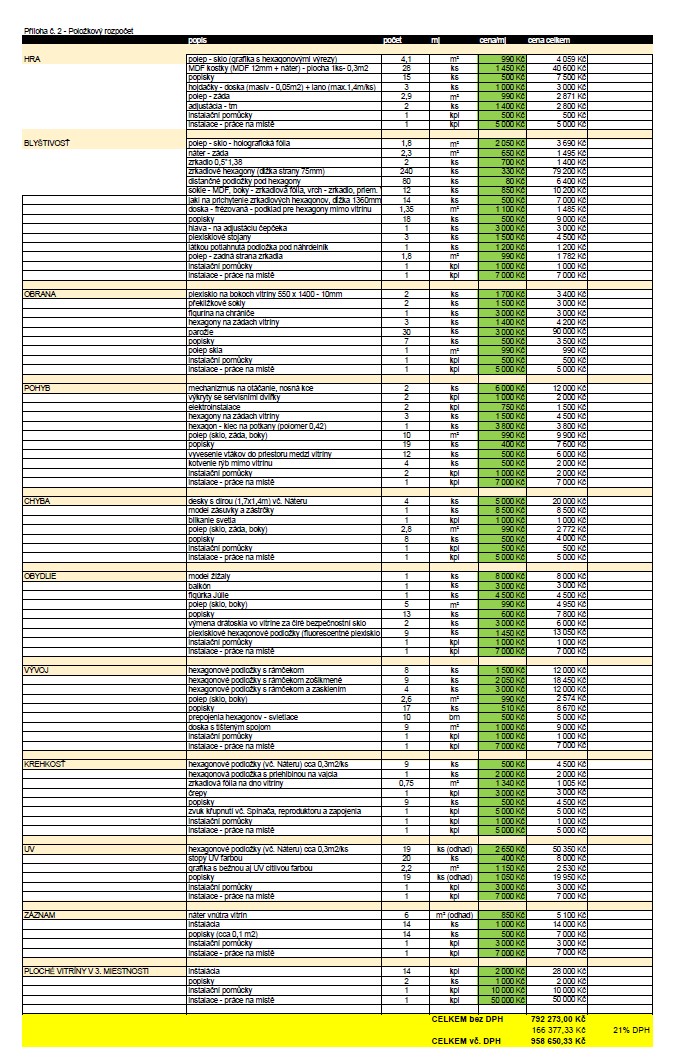 Se sídlem:Václavské náměstí 68, 115 79 Praha 1 – Nové MěstoZastoupené:Prof. PhDr. Michalem Stehlíkem, Ph.D.náměstkem pro sbírkotvornou a výstavní činnostIČO:00023272DIČ:CZ00023272Bankovní spojení:xxxČíslo účtu:xxxxxxxxxxxxZapsaný v:Obchodním rejstříku vedeném Krajským soudem v Brně, spisová značka C 85487Se sídlem:Žebětínská 952/47, Brno, 623 00Zastoupený:Ing. Petrem Petkovským, jednatelemIČO:03570762DIČ:CZ03570762Bankovní spojení:xxxxxxxxx xxxxČíslo účtu:xxxxxxxxxxxxxxxV Praze dneV …………… dne	 za objednatele	prof. PhDr. Michal Stehlík, Ph.D. za zhotoviteleIng. Petr PetkovskýPříloha č. 1Architektonická studiePříloha č. 2Položkový rozpočet